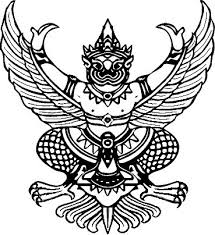 นม  ๗๓๕๐๒/๕๐๘                                                            ที่ทำการองค์การบริหารส่วนตำบลกำปัง                                                                                    ๒๓ หมู่ที่ ๑๕ ตำบลกำปัง  อำเภอโนนไทย                                                                                    จังหวัดนครราชสีมา  ๓๐๒๒๐					                           มกราคม  2564เรื่อง     ขอส่งรายงานผลการดำเนินการจัดซื้อจัดจ้าง เรียน     นายอำเภอโนนไทยสิ่งที่ส่งมาด้วย  	๑.  แบบรายงานผลการดำเนินการจัดซื้อจัดจ้าง ฯ  		          จำนวน      ๑      ชุด		ด้วยพระราชบัญญัติข้อมูลข่าวสาร  พ.ศ.๒๕๔๐  กำหนดให้ประชาชนสามารถรับรู้ข้อมูล                  ข่าวสารในการดำเนินงานต่าง ๆ ของหน่วยงานของรัฐ โดยให้องค์กรปกครองส่วนท้องถิ่นให้บริการข้อมูล                  ข่าวสารเกี่ยวกับการประกาศประกวดราคาและสอบราคา รวมทั้งผลการดำเนินการจัดซื้อจัดจ้าง ในรอบเดือน  จัดไว้ให้ประชาชนตรวจดูซึ่งถือเป็นนโยบายที่จะต้องส่งเสริมให้มีการปฏิบัตินั้น		บัดนี้องค์การบริหารส่วนตำบลกำปัง  ได้ดำเนินการสรุปผลการดำเนินการจัดซื้อ/จัดจ้าง                              ในเดือนธันวาคม พ.ศ.๒๕63 ปรากฏว่ามีการจัดซื้อจัดจ้าง  จำนวน  48  รายการดังนี้	1.จัดซื้อวัสดุอื่น (สารส้ม-คลอรีน)		2.จัดซื้อวัสดุก่อสร้าง ท่อน้ำและอุปกรณ์ประปาฯ		3.จ้างเหมาบุคคลภายนอกมาปฏิบัติงานรายเดือนปฏิบัติงานด้านเก็บค่าน้ำประปา บ้านไพล ม.12 ต.กำปัง อ.โนนไทย จ.นครราชสีมา	4.จ้างเหมาบุคคลภายนอกมาปฏิบัติงานรายเดือนปฏิบัติงานด้านเก็บค่าน้ำประปาและจดมาตรวัดน้ำบ้านจาน หมู่ 4 ต.กำปัง อ.โนนไทย จ.นครราชสีมา	5.จ้างเหมาบุคคลภายนอกมาปฏิบัติงานรายเดือนปฏิบัติงานด้านผลิตน้ำบ้านจาน หมู่ 4 ต.กำปัง อ.โนนไทย จ.นครราชสีมา	6.จ้างเหมาบุคคลภายนอกมาปฏิบัติงานรายเดือนปฏิบัติงานด้านเก็บค่าน้ำประปาและจดมาตรวัดน้ำบ้านอ้อ ม.6 และบ้านอ้อเหนือ ม.14ต.กำปัง อ.โนนไทย จ.นครราชสีมา	7.จ้างเหมาบุคคลภายนอกมาปฏิบัติงานรายเดือนปฏิบัติงานด้านเก็บค่าน้ำประปาและจดมาตรวัดน้ำบ้านหนองแวง ม.5 ต.กำปัง อ.โนนไทย จ.นครราชสีมา		8.จ้างเหมาบุคคลภายนอกมาปฏิบัติงานรายเดือนปฏิบัติงานด้านผลิตน้ำประปา บ้านจานเหนือ ม.13 ต.กำปัง อ.โนนไทย จ.นครราชสีมา		9.จ้างเหมาบุคคลภายนอกมาปฏิบัติงานรายเดือนปฏิบัติงานด้านเก็บค่าน้ำประปาและจดมาตรวัดน้ำบ้านกำปัง  หมู่8 ต.กำปัง อ.โนนไทย จ.นครราชสีมา10.จ้างเหมาบุคคลภายนอกมาปฏิบัติงานรายเดือนปฏิบัติงานด้านผลิตน้ำประปา บ้านจอก ม.3 และบ้านหนองแวง ม.5 ต.กำปัง อ.โนนไทย จ.นครราชสีมา11.จ้างเหมาบุคคลภายนอกมาปฏิบัติงานรายเดือนปฏิบัติงานด้านผลิตน้ำประปา บ้านโนนหัวนา ม.10 ต.กำปัง อ.โนนไทย จ.นครราชสีมา 12.จ้างเหมาบุคคลภายนอกมาปฏิบัติงานรายเดือนปฏิบัติงานด้านผลิตน้ำประปา บ้านอ้อเหนือ ม.14 ต.กำปัง อ.โนนไทย จ.นครราชสีมา-2-13.จ้างเหมาบุคคลภายนอกมาปฏิบัติงานรายเดือนปฏิบัติงานด้านเก็บค่าน้ำประปาและจดมาตรวัดน้ำบ้านโนนหัวนา  หมู่10 ต.กำปัง อ.โนนไทย จ.นครราชสีมา14.จ้างเหมาตามโครงการแข่งขันกีฬาประชาชนตำบลกำปัง (จัดเตรียมสนามและสถานที่แข่งขัน/เครื่องเสียง/วงดุริยาง)15.โครงการซ่อมแซมโดยเสริมหินคลุก บ้านกำปัง ม.8 ต.กำปัง อ.โนนไทย จ.นครราชสีมา16.โครงการซ่อมแซมโดยเสริมหินคลุก บ้านอ้อเหนือ ม.14 ต.กำปัง อ.โนนไทย จ.นครราชสีมา17.โครงการซ่อมแซมโดยเสริมหินคลุก บ้านใหม่พัฒนา ม.16 ต.กำปัง อ.โนนไทยจ.นครราชสีมา	18.จ้างเหมาซ่อมบำรุงรักษารถบรรทุกน้ำอเนกประสงค์หมายเลขทะเบียน ผษ7019อบต.กำปัง	19.จ้างเหมาซ่อมแซมครุภัณฑ์คอมพิวเตอร์ของสำนักงานปลัด	20.โครงการปรับปรุงถนนโดยลงหินคลุก บ้านซาด ม.1 ต.กำปัง อ.โนนไทย จ.นครราชสีมา	21.โครงการปรับปรุงถนนโดยลงหินคลุก บ้านกระเสียว ม.2 ต.กำปัง อ.โนนไทย จ.นครราชสีมา	22.โครงการปรับปรุงถนนโดยลงหินคลุก บ้านจอก ม.3 ต.กำปัง อ.โนนไทย จ.นครราชสีมา	23.โครงการปรับปรุงถนนโดยลงหินคลุก บ้านไพล ม.12 ต.กำปัง อ.โนนไทย จ.นครราชสีมา	24.จ้างเหมาบุคคลภายนอกมาปฏิบัติงานรายวันปฏิบัติงานด้านสำรวจต่าง ๆเกี่ยวกับงานด้านช่างโยธา (กองช่าง)	25.จ้างเหมาบุคคลภายนอกมาปฏิบัติงานรายวัน	26.โครงการปรับปรุงถนนโดยลงหินคลุก บ้านกำปัง ม.8 ต.กำปัง อ.โนนไทย จ.นครราชสีมา	27.โครงการปรับปรุงถนนโดยลงหินคลุก บ้านนารีพัฒนา ม.15 ต.กำปัง อ.โนนไทย จ.นม		28.โครงการก่อสร้างงานถมดินคันทาง บ้านใหม่พัฒนา ม.16 ต.กำปัง อ.โนนไทย จ.นม	29.จ้างเหมาจัดทำป้ายประชาสัมพันธ์เกี่ยวกับการเกิดอุบัติเหตุตามโครงการป้องกันและลดอุบัติเหตุทางถนนในช่วงเทศกาลปีใหม่ พ.ศ.2564	30.โครงการปรับปรุงถนนโดยเสริมคลุก บ้านจาน ม.4 ต.กำปัง อ.โนนไทย จ.นครราชสีมา	31.โครงการก่อสร้างงานถมดินคันทาง บ้านจานเหนือ ม.13 ต.กำปัง อ.โนนไทย จ.นครราชสีมา	32.โครงการปรับปรุงถนนโดยเสริมหินคลุก บ้านอ้อเหนือ ม.14 ต.กำปัง อ.โนนไทย จ.นม 	33.จ้างเหมาบริการด้านแม่บ้านสำนักงานปลัด อบต.กำปัง	34.จ้างเหมาบุคคลภายนอกเข้ามาปฏิบัติงานรายเดือน เจ้าหน้าที่บันทึกข้อมูลฯ	35.จ้างเหมาบุคคลภายนอกเข้ามาปฏิบัติงานรายวัน ปฏิบัติงานด้านสุขาภิบาล งานสาธารณสุขฯ	36.จ้างเหมาบุคคลภายนอกเข้ามาปฏิบัติงานรายเดือนปฏิบัติงานด้านจัดเก็บภาษี ภาษีที่ดินและสิ่งปลูกสร้างฯ		37.จ้างเหมาบุคคลภายนอกมาปฏิบัติงานรายเดือนปฏิบัติงานด้านการบันทึกข้อมูลในระบบสนเทศเกี่ยวกับการจัดฐานข้อมูลเบี้ยยังชีพผู้สูงอายุ ผู้พิการ และผู้ป่วยเอดส์ฯ (กองสวัสดิการสังคม)		38.จ้างเหมาบุคคลภายนอกมาปฏิบัติงานรายเดือนปฏิบัติงานด้านดูแลเด็ก รับ-ส่ง เด็กเล็กศูนย์พัฒนาเด็กเล็ก อบต.กำปัง ฯ (กองการศึกษาฯ)		39.จ้างเหมาบุคคลภายนอกมาปฏิบัติงานรายเดือนปฏิบัติงานด้านดูแลเด็ก รับ-ส่ง เด็กเล็กศูนย์พัฒนาเด็กเล็ก อบต.กำปัง ฯ (กองการศึกษาฯ)40.จ้างเหมาบุคคลภายนอกเข้ามาปฏิบัติงานรายเดือน ปฏิบัติงานด้านสำรวจต่าง ๆ เกี่ยวกับงานด้านโยธาฯ		41.จัดซื้อถ้วยรางวัลตามโครงการแข่งขันกีฬาประชาชนตำบลกำปัง (อุปกรณ์กีฬา/ถ้วยรางวัล)		42.จัดซื้อน้ำมันเชื้อเพลิงและหล่อลื่นสำนักงานปลัดฯ-3-	43.จัดซื้อวัสดุสำนักงานกองคลังฯ	44.จัดซื้อวัสดุสำนักงานของงานแผนที่ภาษีกองคลังฯ	45.จัดซื้อวัสดุงานบ้านงานครัวของแผนที่ภาษีกองคลังฯ	46.จัดซื้ออาหารเสริม(นม) สำหรับเด็กเล็กในศูนย์พัฒนาเด็กเล็ก อบต.กำปัง	47.จัดซื้ออาหารเสริม(นม) สำหรับเด็กเล็ก เด็กอนุบาล และเด็กป.1-ป.6ในสถานศึกษาที่ตั้งอยู่ในเขตพื้นที่ อบต.กำปัง จำนวน 6 โรงเรียน ช่วงเปิด/ปิด ภาคเรียนที่ 2/2563	48.จัดซื้อน้ำมันเชื้อเพลิงและหล่อลื่นของสำนักงานปลัด,ประจำเดือน มกราคม 2564บัดนี้  องค์การบริหารส่วนตำบลกำปัง ได้ดำเนินการจัดทำเป็นที่เรียบร้อยแล้ว ขอส่งรายงานผลการจัดซื้อจัดจ้างประจำเดือนธันวาคม พ.ศ.2563 เพื่อติดประกาศและประชาสัมพันธ์ทางหอกระจายข่าวให้ราษฎร  ในพื้นที่ที่รับผิดชอบของท่านทราบตามรายละเอียดแนบท้ายขอแสดงความนับถือ(นายมีชัย    จงสันเทียะ)นายกองค์การบริหารส่วนตำบลกำปังกองคลัง อบต.กำปัง   โทรศัพท์ ๐-๔๔๙๗-๔๒๒๒  (สายฝน/รตนพรรณ)            สขร.1                                                                       สรุปผลการดำเนินการจัดซื้อจัดจ้างในรอบเดือนธันวาคม  พ.ศ.2563					                                                                องค์การบริหารส่วนตำบลกำปัง  อำเภอโนนไทย  จังหวัดนครราชสีมา-2--3--4--5--6--7--8-ลงชื่อ......................................................ผู้จัดทำ/รายงาน	ลงชื่อ..........................................ตรวจสอบ		ลงชื่อ..........................................ตรวจสอบ       (นางสาวสายฝน  กล้ำกลางดอน)			        (นายสุรพล  พูนสวัสดิ์)			        (นายมีชัย  จงสันเทียะ)              เจ้าพนักงานพัสดุ                                      ปลัดองค์การบริหารส่วนตำบลกำปัง                      นายกองค์การบริหารส่วนตำบลกำปังลำดับที่งานจัดซื้อจัดจ้าง                                                                                                                                                                                                                                                                                                                                                                                                                                                                                                                                                                                                                                                                                                                                                                                                                                                                                                                                                                                                                                                                                                                                                                                                                                                                                                                                                                                                                                                                                                                                                                                                                                                                                                                                                                                                                                                                                                                                                                                                                                                                                                                                                                                                                                                                                                                                                                                                                                                                                                                                                                                                                                                                                                                                                                                                                                                                                                                                                                                                                                                                                                                                                                                                                                                                                                                                                                                                                                                                                                                                                                        วงเงินงบประมาณ(ราคากลาง)วิธีซื้อ/จ้างผู้เสนอราคาและราคาที่เสนอผู้ที่ได้รับการคัดเลือกและราคาเหตุผลที่คัดเลือกโดยสังเขปเลขที่และวันที่ของสัญญาหรือข้อตกลง  ในการจัดซื้อจัดจ้าง1จัดซื้อวัสดุอื่น (สารส้ม-คลอรีน)93,000จัดซื้อจัดจ้างบริษัท สุภวัชเอ็นวายเซ็นเตอร์ จำกัดบริษัท สุภวัชเอ็นวายเซ็นเตอร์ จำกัดเสนอราคาต่ำสุดสามารถจ้าง/ซื้อได้ตามที่ยื่นข้อเสนอ3/256425 ธ.ค.632จัดซื้อวัสดุก่อสร้าง ท่อน้ำและอุปกรณ์ประปาฯ99,389.09จัดซื้อจัดจ้างบริษัท สุภวัชเอ็นวายเซ็นเตอร์ จำกัดบริษัท สุภวัชเอ็นวายเซ็นเตอร์ จำกัดเสนอราคาต่ำสุดสามารถจ้าง/ซื้อได้ตามที่ยื่นข้อเสนอ4/256425 ธ.ค.633จ้างเหมาบุคคลภายนอกมาปฏิบัติงานรายเดือนปฏิบัติงานด้านเก็บค่าน้ำประปา บ้านไพล ม.12 ต.กำปัง อ.โนนไทย 24,000จ้างเหมานายสุข เขื่อนโคกสูงนายสุข เขื่อนโคกสูงเสนอราคาต่ำสุดสามารถจ้าง/ซื้อได้ตามที่ยื่นข้อเสนอ13/256430 ธ.ค.634จ้างเหมาบุคคลภายนอกมาปฏิบัติงานรายเดือนปฏิบัติงานด้านเก็บค่าน้ำประปาและจดมาตรวัดน้ำบ้านจาน หมู่ 4 ต.กำปัง อ.โนนไทย จ.นครราชสีมา24,000จ้างเหมานายโทน กึ่งสันเทียะนายโทน กึ่งสันเทียะเสนอราคาต่ำสุดสามารถจ้าง/ซื้อได้ตามที่ยื่นข้อเสนอ14/256430 ธ.ค.635จ้างเหมาบุคคลภายนอกมาปฏิบัติงานรายเดือนปฏิบัติงานด้านผลิตน้ำบ้านจาน หมู่ 4 24,000จ้างเหมานายทรงพล เวียนสันเทียะนายทรงพล เวียนสันเทียะเสนอราคาต่ำสุดสามารถจ้าง/ซื้อได้ตามที่ยื่นข้อเสนอ15/256430 ธ.ค.63ลำดับที่งานจัดซื้อจัดจ้าง                                                                                                                                                                                                                                                                                                                                                                                                                                                                                                                                                                                                                                                                                                                                                                                                                                                                                                                                                                                                                                                                                                                                                                                                                                                                                                                                                                                                                                                                                                                                                                                                                                                                                                                                                                                                                                                                                                                                                                                                                                                                                                                                                                                                                                                                                                                                                                                                                                                                                                                                                                                                                                                                                                                                                                                                                                                                                                                                                                                                                                                                                                                                                                                                                                                                                                                                                                                                                                                                                                                                                                        วงเงินงบประมาณ(ราคากลาง)วิธีซื้อ/จ้างผู้เสนอราคาและราคาที่เสนอผู้ที่ได้รับการคัดเลือกและราคาเหตุผลที่คัดเลือกโดยสังเขปเลขที่และวันที่ของสัญญาหรือข้อตกลง  ในการจัดซื้อจัดจ้าง6จ้างเหมาบุคคลภายนอกมาปฏิบัติงานรายเดือนปฏิบัติงานด้านเก็บค่าน้ำประปาและจดมาตรวัดน้ำบ้านอ้อ ม.6 และบ้านอ้อเหนือ ม.14ต.กำปัง อ.โนนไทย จ.นครราชสีมา24,000จ้างเหมานายวิไลวรรณ คงจันทร์นายวิไลวรรณ คงจันทร์เสนอราคาต่ำสุดสามารถจ้าง/ซื้อได้ตามที่ยื่นข้อเสนอ16/256430 ธ.ค.637จ้างเหมาบุคคลภายนอกมาปฏิบัติงานรายเดือนปฏิบัติงานด้านเก็บค่าน้ำประปาและจดมาตรวัดน้ำบ้านหนองแวง ม.5 ต.กำปัง อ.โนนไทย จ.นม24,000จ้างเหมานายจักรตราวุธ กุลนอกนายจักรตราวุธ กุลนอกเสนอราคาต่ำสุดสามารถจ้าง/ซื้อได้ตามที่ยื่นข้อเสนอ17/256430 ธ.ค.638จ้างเหมาบุคคลภายนอกมาปฏิบัติงานรายเดือนปฏิบัติงานด้านผลิตน้ำประปา บ้านจานเหนือ ต.กำปัง อ.โนนไทย จ.นม24,000จ้างเหมานายผัน เชิดสันเทียะนายผัน เชิดสันเทียะเสนอราคาต่ำสุดสามารถจ้าง/ซื้อได้ตามที่ยื่นข้อเสนอ18/256430 ธ.ค.639จ้างเหมาบุคคลภายนอกมาปฏิบัติงานรายเดือนปฏิบัติงานด้านเก็บค่าน้ำประปาและจดมาตรวัดน้ำบ้านกำปัง  หมู่8 ต.กำปัง อ.โนนไทย จ.นม24,000จ้างเหมานายสมาน สำราญสุขนายสมาน สำราญสุขเสนอราคาต่ำสุดสามารถจ้าง/ซื้อได้ตามที่ยื่นข้อเสนอ19/256430 ธ.ค.63ลำดับที่งานจัดซื้อจัดจ้าง                                                                                                                                                                                                                                                                                                                                                                                                                                                                                                                                                                                                                                                                                                                                                                                                                                                                                                                                                                                                                                                                                                                                                                                                                                                                                                                                                                                                                                                                                                                                                                                                                                                                                                                                                                                                                                                                                                                                                                                                                                                                                                                                                                                                                                                                                                                                                                                                                                                                                                                                                                                                                                                                                                                                                                                                                                                                                                                                                                                                                                                                                                                                                                                                                                                                                                                                                                                                                                                                                                                                                                        วงเงินงบประมาณ(ราคากลาง)วิธีซื้อ/จ้างผู้เสนอราคาและราคาที่เสนอผู้ที่ได้รับการคัดเลือกและราคาเหตุผลที่คัดเลือกโดยสังเขปเลขที่และวันที่ของสัญญาหรือข้อตกลง  ในการจัดซื้อจัดจ้าง10จ้างเหมาบุคคลภายนอกมาปฏิบัติงานรายเดือนปฏิบัติงานด้านผลิตน้ำประปา บ้านจอก ม.3 และบ้านหนองแวง ม.5 ต.กำปัง อ.โนนไทย จ.นครราชสีมา18,000จ้างเหมานายชัยมงคล ดาทองนายชัยมงคล ดาทองเสนอราคาต่ำสุดสามารถจ้าง/ซื้อได้ตามที่ยื่นข้อเสนอ20/256430 ธ.ค.6311จ้างเหมาบุคคลภายนอกมาปฏิบัติงานรายเดือนปฏิบัติงานด้านผลิตน้ำประปา บ้านโนนหัวนา ม.10 ต.กำปัง อ.โนนไทย จ.นครราชสีมา18,000จ้างเหมานายเสริม นพพลกรังนายเสริม นพพลกรังเสนอราคาต่ำสุดสามารถจ้าง/ซื้อได้ตามที่ยื่นข้อเสนอ21/256430 ธ.ค.6312จ้างเหมาบุคคลภายนอกมาปฏิบัติงานรายเดือนปฏิบัติงานด้านผลิตน้ำประปา บ้านอ้อเหนือ ม.14 ต.กำปัง อ.โนนไทย จ.นม18,000จ้างเหมานายอัมพร แซ่ตังนายอัมพร แซ่ตังเสนอราคาต่ำสุดสามารถจ้าง/ซื้อได้ตามที่ยื่นข้อเสนอ22/256430 ธ.ค.6313จ้างเหมาบุคคลภายนอกมาปฏิบัติงานรายเดือนปฏิบัติงานด้านเก็บค่าน้ำประปาและจดมาตรวัดน้ำบ้านโนนหัวนา  หมู่10 ต.กำปัง อ.โนนไทย จ.นม18,000จ้างเหมานายเสริม โฉมสันเทียะนายเสริม โฉมสันเทียะเสนอราคาต่ำสุดสามารถจ้าง/ซื้อได้ตามที่ยื่นข้อเสนอ23/256430 ธ.ค.6314จ้างเหมาตามโครงการแข่งขันกีฬาประชาชนตำบลกำปัง (จัดเตรียมสนามและสถานที่แข่งขัน/เครื่องเสียง/วงดุริยาง)27,000จ้างเหมานายสมเกียรติ กรึกสำโรงนายสมเกียรติ กรึกสำโรงเสนอราคาต่ำสุดสามารถจ้าง/ซื้อได้ตามที่ยื่นข้อเสนอ17/25641 ธ.ค.63ลำดับที่งานจัดซื้อจัดจ้าง                                                                                                                                                                                                                                                                                                                                                                                                                                                                                                                                                                                                                                                                                                                                                                                                                                                                                                                                                                                                                                                                                                                                                                                                                                                                                                                                                                                                                                                                                                                                                                                                                                                                                                                                                                                                                                                                                                                                                                                                                                                                                                                                                                                                                                                                                                                                                                                                                                                                                                                                                                                                                                                                                                                                                                                                                                                                                                                                                                                                                                                                                                                                                                                                                                                                                                                                                                                                                                                                                                                                                                        วงเงินงบประมาณ(ราคากลาง)วิธีซื้อ/จ้างผู้เสนอราคาและราคาที่เสนอผู้ที่ได้รับการคัดเลือกและราคาเหตุผลที่คัดเลือกโดยสังเขปเลขที่และวันที่ของสัญญาหรือข้อตกลง  ในการจัดซื้อจัดจ้าง15โครงการซ่อมแซมโดยเสริมหินคลุก บ้านกำปัง ม.8 ต.กำปัง อ.โนนไทย จ.นครราชสีมา392,000จัดซื้อจัดจ้างหจก.ทรัพย์ศราหจก.ทรัพย์ศราเสนอราคาต่ำสุดสามารถจ้าง/ซื้อได้ตามที่ยื่นข้อเสนอ18/25643 ธ.ค.6316โครงการซ่อมแซมโดยเสริมหินคลุก บ้านอ้อเหนือ ม.14 ต.กำปัง อ.โนนไทย จ.นครราชสีมา472,000จัดซื้อจัดจ้างหจก.ทรัพย์ศราหจก.ทรัพย์ศราเสนอราคาต่ำสุดสามารถจ้าง/ซื้อได้ตามที่ยื่นข้อเสนอ19/25643 ธ.ค.6317โครงการซ่อมแซมโดยเสริมหินคลุก บ้านใหม่พัฒนา ม.16 ต.กำปัง อ.โนนไทยจ.นครราชสีมา488,000จัดซื้อจัดจ้างหจก.ทรัพย์ศราหจก.ทรัพย์ศรามีคุณสมบัติครบถ้วน20/25643 ธ.ค.6318จ้างเหมาซ่อมบำรุงรักษารถบรรทุกน้ำอเนกประสงค์หมายเลขทะเบียน ผษ701915,876,77จ้างเหมาหจก.คิงส์ยนต์หจก.คิงส์ยนต์เสนอราคาต่ำสุดสามารถจ้าง/ซื้อได้ตามที่ยื่นข้อเสนอ21/25647 ธ.ค.6319จ้างเหมาซ่อมแซมครุภัณฑ์คอมพิวเตอร์ของสำนักงานปลัด9,500จ้างเหมาพีไฟว์ เอ็นจิเนียริ่งพีไฟว์ เอ็นจิเนียริ่งเสนอราคาต่ำสุดสามารถจ้าง/ซื้อได้ตามที่ยื่นข้อเสนอ22/25647 ธ.ค.6320โครงการปรับปรุงถนนโดยลงหินคลุก บ้านซาด ม.1 ต.กำปัง อ.โนนไทย จ.นครราชสีมา493,000จัดซื้อจัดจ้างหจก.ทรัพย์ศราหจก.ทรัพย์ศราเสนอราคาต่ำสุดสามารถจ้าง/ซื้อได้ตามที่ยื่นข้อเสนอ23/256414 ธ.ค.6321โครงการปรับปรุงถนนโดยลงหินคลุก บ้านกระเสียว ม.2 ต.กำปัง อ.โนนไทย จ.นครราชสีมา409,000จัดซื้อจัดจ้างหจก.ทรัพย์ศราหจก.ทรัพย์ศราเสนอราคาต่ำสุดสามารถจ้าง/ซื้อได้ตามที่ยื่นข้อเสนอ24/256414 ธ.ค.6322โครงการปรับปรุงถนนโดยลงหินคลุก บ้านจอก ม.3 ต.กำปัง อ.โนนไทย จ.นครราชสีมา449,000จัดซื้อจัดจ้างหจก.ทรัพย์ศราหจก.ทรัพย์ศราเสนอราคาต่ำสุดสามารถจ้าง/ซื้อได้ตามที่ยื่นข้อเสนอ25/256414 ธ.ค.63ลำดับที่งานจัดซื้อจัดจ้าง                                                                                                                                                                                                                                                                                                                                                                                                                                                                                                                                                                                                                                                                                                                                                                                                                                                                                                                                                                                                                                                                                                                                                                                                                                                                                                                                                                                                                                                                                                                                                                                                                                                                                                                                                                                                                                                                                                                                                                                                                                                                                                                                                                                                                                                                                                                                                                                                                                                                                                                                                                                                                                                                                                                                                                                                                                                                                                                                                                                                                                                                                                                                                                                                                                                                                                                                                                                                                                                                                                                                                                        วงเงินงบประมาณ(ราคากลาง)วิธีซื้อ/จ้างผู้เสนอราคาและราคาที่เสนอผู้ที่ได้รับการคัดเลือกและราคาเหตุผลที่คัดเลือกโดยสังเขปเลขที่และวันที่ของสัญญาหรือข้อตกลง  ในการจัดซื้อจัดจ้าง23โครงการปรับปรุงถนนโดยลงหินคลุก บ้านไพล ม.12 ต.กำปัง อ.โนนไทย จ.นครราชสีมา47,000จัดซื้อจัดจ้างน.ส.จุฑามาศ เพิ่มสันเทียะน.ส.จุฑามาศ เพิ่มสันเทียะเสนอราคาต่ำสุดสามารถจ้าง/ซื้อได้ตามที่ยื่นข้อเสนอ26/256418 ธ.ค.6324จ้างเหมาบุคคลภายนอกมาปฏิบัติงานรายวันปฏิบัติงานด้านสำรวจต่าง ๆเกี่ยวกับงานด้านช่างโยธา (กองช่าง)2,400จ้างเหมานายณัฐพงษ์ เพ็งบุตรนายณัฐพงษ์ เพ็งบุตรมีคุณสมบัติครบถ้วน27/256418 ธ.ค.6325จ้างเหมาบุคคลภายนอกมาปฏิบัติงานรายวัน2,400จ้างเหมาน.ส.กาว โอนสันเทียะน.ส.กาว โอนสันเทียะเสนอราคาต่ำสุดสามารถจ้าง/ซื้อได้ตามที่ยื่นข้อเสนอ28/256418 ธ.ค.6326โครงการปรับปรุงถนนโดยลงหินคลุก บ้านกำปัง ม.8 ต.กำปัง อ.โนนไทย จ.นครราชสีมา473,000จัดซื้อจัดจ้างหจก.ทรัพย์ศราหจก.ทรัพย์ศราเสนอราคาต่ำสุดสามารถจ้าง/ซื้อได้ตามที่ยื่นข้อเสนอ29/256425 ธ.ค.6327โครงการปรับปรุงถนนโดยลงหินคลุก บ้านนารีพัฒนา ม.15 ต.กำปัง อ.โนนไทย จ.นม358,000จัดซื้อจัดจ้างหจก.ทรัพย์ศราหจก.ทรัพย์ศราเสนอราคาต่ำสุดสามารถจ้าง/ซื้อได้ตามที่ยื่นข้อเสนอ30/256425 ธ.ค.6328โครงการก่อสร้างงานถมดินคันทาง บ้านใหม่พัฒนา ม.16 ต.กำปัง อ.โนนไทย จ.นม352,000จัดซื้อจัดจ้างหจก.ทรัพย์ศราหจก.ทรัพย์ศราเสนอราคาต่ำสุดสามารถจ้าง/ซื้อได้ตามที่ยื่นข้อเสนอ31/256425 ธ.ค.6329จ้างเหมาจัดทำป้ายประชาสัมพันธ์เกี่ยวกับการเกิดอุบัติเหตุตามโครงการป้องกันและลดอุบัติเหตุทางถนนในช่วงเทศกาลปีใหม่ พ.ศ.25644,900จ้างเหมาบ้านป้ายสกุลชายบ้านป้ายสกุลชายเสนอราคาต่ำสุดสามารถจ้าง/ซื้อได้ตามที่ยื่นข้อเสนอ32/256425 ธ.ค.63ลำดับที่งานจัดซื้อจัดจ้าง                                                                                                                                                                                                                                                                                                                                                                                                                                                                                                                                                                                                                                                                                                                                                                                                                                                                                                                                                                                                                                                                                                                                                                                                                                                                                                                                                                                                                                                                                                                                                                                                                                                                                                                                                                                                                                                                                                                                                                                                                                                                                                                                                                                                                                                                                                                                                                                                                                                                                                                                                                                                                                                                                                                                                                                                                                                                                                                                                                                                                                                                                                                                                                                                                                                                                                                                                                                                                                                                                                                                                                        วงเงินงบประมาณ(ราคากลาง)วิธีซื้อ/จ้างผู้เสนอราคาและราคาที่เสนอผู้ที่ได้รับการคัดเลือกและราคาเหตุผลที่คัดเลือกโดยสังเขปเลขที่และวันที่ของสัญญาหรือข้อตกลง  ในการจัดซื้อจัดจ้าง30โครงการปรับปรุงถนนโดยเสริมคลุก บ้านจาน ม.4 ต.กำปัง อ.โนนไทย จ.นครราชสีมา491,000จัดซื้อจัดจ้างหจก.ทรัพย์ศราหจก.ทรัพย์ศราเสนอราคาต่ำสุดสามารถจ้าง/ซื้อได้ตามที่ยื่นข้อเสนอ33/256430 ธ.ค.6331โครงการก่อสร้างงานถมดินคันทาง บ้านจานเหนือ ม.13 ต.กำปัง อ.โนนไทย จ.นครราชสีมา492,000จัดซื้อจัดจ้างหจก.ทรัพย์ศราหจก.ทรัพย์ศราเสนอราคาต่ำสุดสามารถจ้าง/ซื้อได้ตามที่ยื่นข้อเสนอ34/256430 ธ.ค.6332โครงการปรับปรุงถนนโดยเสริมหินคลุก บ้านอ้อเหนือ ม.14 ต.กำปัง อ.โนนไทย จ.นม485,000จัดซื้อจัดจ้างหจก.ทรัพย์ศราหจก.ทรัพย์ศราเสนอราคาต่ำสุดสามารถจ้าง/ซื้อได้ตามที่ยื่นข้อเสนอ35/256430 ธ.ค.6333จ้างเหมาบริการด้านแม่บ้านสำนักงานปลัด อบต.กำปัง24,000จ้างเหมานางประจวบ บุญสันเทียะนางประจวบ บุญสันเทียะเสนอราคาต่ำสุดสามารถจ้าง/ซื้อได้ตามที่ยื่นข้อเสนอ36/256430 ธ.ค.6334จ้างเหมาบุคคลภายนอกเข้ามาปฏิบัติงานรายเดือน เจ้าหน้าที่บันทึกข้อมูลฯ27,000จ้างเหมาน.ส.กนกวรรณ หวินสันเทียะน.ส.กนกวรรณ หวินสันเทียะเสนอราคาต่ำสุดสามารถจ้าง/ซื้อได้ตามที่ยื่นข้อเสนอ37/256430 ธ.ค.6335จ้างเหมาบุคคลภายนอกเข้ามาปฏิบัติงานรายวัน ปฏิบัติงานด้านสุขาภิบาล งานสาธารณสุขฯ18,300จ้างเหมาน.ส.ดาว โอนสันเทียะน.ส.ดาว โอนสันเทียะเสนอราคาต่ำสุดสามารถจ้าง/ซื้อได้ตามที่ยื่นข้อเสนอ38/256430 ธ.ค.6336จ้างเหมาบุคคลภายนอกเข้ามาปฏิบัติงานรายเดือนปฏิบัติงานด้านจัดเก็บภาษี ภาษีที่ดินและสิ่งปลูกสร้างฯ27,000จ้างเหมาน.ส.ณัฐปภัสร์ เลาะสันเทียะน.ส.ณัฐปภัสร์ เลาะสันเทียะเสนอราคาต่ำสุดสามารถจ้าง/ซื้อได้ตามที่ยื่นข้อเสนอ39/256430 ธ.ค.63ลำดับที่งานจัดซื้อจัดจ้าง                                                                                                                                                                                                                                                                                                                                                                                                                                                                                                                                                                                                                                                                                                                                                                                                                                                                                                                                                                                                                                                                                                                                                                                                                                                                                                                                                                                                                                                                                                                                                                                                                                                                                                                                                                                                                                                                                                                                                                                                                                                                                                                                                                                                                                                                                                                                                                                                                                                                                                                                                                                                                                                                                                                                                                                                                                                                                                                                                                                                                                                                                                                                                                                                                                                                                                                                                                                                                                                                                                                                                                        วงเงินงบประมาณ(ราคากลาง)วิธีซื้อ/จ้างผู้เสนอราคาและราคาที่เสนอผู้ที่ได้รับการคัดเลือกและราคาเหตุผลที่คัดเลือกโดยสังเขปเลขที่และวันที่ของสัญญาหรือข้อตกลง  ในการจัดซื้อจัดจ้าง37จ้างเหมาบุคคลภายนอกมาปฏิบัติงานรายเดือนปฏิบัติงานด้านการบันทึกข้อมูลในระบบสนเทศเกี่ยวกับการจัดฐานข้อมูลเบี้ยยังชีพผู้สูงอายุ ผู้พิการ และผู้ป่วยเอดส์ฯ (กองสวัสดิการสังคม)27,000จ้างเหมาน.ส.ภัสวรรณ เพ็งนาน.ส.ภัสวรรณ เพ็งนาเสนอราคาต่ำสุดสามารถจ้าง/ซื้อได้ตามที่ยื่นข้อเสนอ40/256430 ธ.ค.6338จ้างเหมาบุคคลภายนอกมาปฏิบัติงานรายเดือนปฏิบัติงานด้านดูแลเด็ก รับ-ส่ง เด็กเล็กศูนย์พัฒนาเด็กเล็ก อบต.กำปัง ฯ (กองการศึกษาฯ)27,000จ้างเหมาน.ส.จริยา พิมสันเทียะน.ส.จริยา พิมสันเทียะเสนอราคาต่ำสุดสามารถจ้าง/ซื้อได้ตามที่ยื่นข้อเสนอ41/256430 ธ.ค.6339จ้างเหมาบุคคลภายนอกมาปฏิบัติงานรายเดือนปฏิบัติงานด้านดูแลเด็ก รับ-ส่ง เด็กเล็กศูนย์พัฒนาเด็กเล็ก อบต.กำปัง ฯ (กองการศึกษาฯ)27,000จ้างเหมาน.ส.สุวนันท์ ช่วงสันเทียะน.ส.สุวนันท์ ช่วงสันเทียะเสนอราคาต่ำสุดสามารถจ้าง/ซื้อได้ตามที่ยื่นข้อเสนอ42/256430 ธ.ค.6340จ้างเหมาบุคคลภายนอกเข้ามาปฏิบัติงานรายเดือน ปฏิบัติงานด้านสำรวจต่าง ๆ เกี่ยวกับงานด้านโยธาฯ27,000จ้างเหมานายณัฐพงษ์ เพ็งบุตรนายณัฐพงษ์ เพ็งบุตรเสนอราคาต่ำสุดสามารถจ้าง/ซื้อได้ตามที่ยื่นข้อเสนอ43/256430 ธ.ค.6341จัดซื้อถ้วยรางวัลตามโครงการแข่งขันกีฬาประชาชนตำบลกำปัง (อุปกรณ์กีฬา/ถ้วยรางวัล)78,155จัดซื้อจัดจ้างร้านสุรนารี เครื่องเขียนร้านสุรนารี เครื่องเขียนเสนอราคาต่ำสุดสามารถจ้าง/ซื้อได้ตามที่ยื่นข้อเสนอ20/25641 ธ.ค.63ลำดับที่งานจัดซื้อจัดจ้าง                                                                                                                                                                                                                                                                                                                                                                                                                                                                                                                                                                                                                                                                                                                                                                                                                                                                                                                                                                                                                                                                                                                                                                                                                                                                                                                                                                                                                                                                                                                                                                                                                                                                                                                                                                                                                                                                                                                                                                                                                                                                                                                                                                                                                                                                                                                                                                                                                                                                                                                                                                                                                                                                                                                                                                                                                                                                                                                                                                                                                                                                                                                                                                                                                                                                                                                                                                                                                                                                                                                                                                        วงเงินงบประมาณ(ราคากลาง)วิธีซื้อ/จ้างผู้เสนอราคาและราคาที่เสนอผู้ที่ได้รับการคัดเลือกและราคาเหตุผลที่คัดเลือกโดยสังเขปเลขที่และวันที่ของสัญญาหรือข้อตกลง  ในการจัดซื้อจัดจ้าง42จัดซื้อน้ำมันเชื้อเพลิงและหล่อลื่นสำนักงานปลัดฯ15,822.21จัดซื้อจัดจ้างหจก.โค้วเทียนหยู ปิโตรเลี่ยมหจก.โค้วเทียนหยู ปิโตรเลี่ยมเสนอราคาต่ำสุดสามารถจ้าง/ซื้อได้ตามที่ยื่นข้อเสนอ21/25641 ธ.ค.6343จัดซื้อวัสดุสำนักงานกองคลังฯ6,495จัดซื้อจัดจ้างบริษัท รวมวิทยา จำกัดบริษัท รวมวิทยา จำกัดเสนอราคาต่ำสุดสามารถจ้าง/ซื้อได้ตามที่ยื่นข้อเสนอ22/256417 ธ.ค.6344จัดซื้อวัสดุสำนักงานของงานแผนที่ภาษีกองคลังฯ11,930จัดซื้อจัดจ้างบริษัท รวมวิทยา จำกัดบริษัท รวมวิทยา จำกัดเสนอราคาต่ำสุดสามารถจ้าง/ซื้อได้ตามที่ยื่นข้อเสนอ23/256417 ธ.ค.6345จัดซื้อวัสดุงานบ้านงานครัวของแผนที่ภาษีกองคลังฯ4,200จัดซื้อจัดจ้างบริษัท รวมวิทยา จำกัดบริษัท รวมวิทยา จำกัดเสนอราคาต่ำสุดสามารถจ้าง/ซื้อได้ตามที่ยื่นข้อเสนอ24/256417 ธ.ค.6346จัดซื้ออาหารเสริม(นม) สำหรับเด็กเล็กในศูนย์พัฒนาเด็กเล็ก อบต.กำปัง25,113.04จัดซื้อจัดจ้างบริษัท คันทรีเฟรชแดรี่ จำกัดบริษัท คันทรีเฟรชแดรี่ จำกัดเสนอราคาต่ำสุดสามารถจ้าง/ซื้อได้ตามที่ยื่นข้อเสนอ25/256430 ธ.ค.6347จัดซื้ออาหารเสริม(นม) สำหรับเด็กเล็ก เด็กอนุบาล และเด็กป.1-ป.6ในสถานศึกษาที่ตั้งอยู่ในเขตพื้นที่ อบต.กำปัง จำนวน 6 โรงเรียน ช่วงเปิด/ปิด ภาคเรียนที่ 2/2563472,533.14จัดซื้อจัดจ้างบริษัท คันทรีเฟรชแดรี่ จำกัดบริษัท คันทรีเฟรชแดรี่ จำกัดเสนอราคาต่ำสุดสามารถจ้าง/ซื้อได้ตามที่ยื่นข้อเสนอ26/256430 ธ.ค.6348จัดซื้อน้ำมันเชื้อเพลิงและหล่อลื่นของสำนักงานปลัด,ประจำเดือน มกราคม 256410,385.90จัดซื้อจัดจ้างหจก.โค้วเทียนหยู ปิโตรเลี่ยมหจก.โค้วเทียนหยู ปิโตรเลี่ยมเสนอราคาต่ำสุดสามารถจ้าง/ซื้อได้ตามที่ยื่นข้อเสนอ27/256430 ธ.ค.63